НАКАЗПО ГАННІВСЬКОМУ ЛІЦЕЮПЕТРІВСЬКОЇ СЕЛИЩНОЇ РАДИ ОЛЕКСАНДРІЙСЬКОГО РАЙОНУ КІРОВОГРАДСЬКОЇ ОБЛАСТІ07.04. 2023                                                                                                    № 46с. ГаннівкаПро проведення Тижня знань безпеки життєдіяльності Відповідно  до  наказу  начальника відділу  освіти Петрівської селищної ради Олександрійського району Кіровоградської області від 05 вересня 2022року № 84 «Про проведення Тижнів знань безпеки життєдіяльності в закладах освіти Петрівської селищної ради у 2022/2023 навчальному роціНАКАЗУЮ:Заступнику директора з навчально-виховної роботи Ганнівського ліцею ОСАДЧЕНКО Н.М., заступнику завідувача з навчально-виховної роботи Володимирівської філії Ганнівського ліцею ПОГОРЄЛІЙ Т.М., педагогу-організатору з навчально-виховної роботи Іскрівської філії Ганнівського ліцею ЮРЧЕНКО М.А.: 	1) провести з 10 квітня по 14 квітня 2023 року Тиждень знань безпеки життєдіяльності на тему «Помічай, упізнавай, поводься безпечно».	2) під час підготовки і проведення Тижня:	- під час проведення Тижня знань безпеки життєдіяльності в закладах загальної середньої освіти Петрівської селищної ради у 2022/2023 навчальному році керуватися Методичними рекомендаціями комунального закладу «Кіровоградський обласний інститут  післядипломної педагогічної освіти імені Василя Сухомлинського» від 30 серпня 2022 року № 419/18-09;	- використати матеріали Кодексу цивільного захисту України, Правил дорожнього руху, Правил пожежної  безпеки для закладів, установ і організацій системи освіти України, відповідних  тематичних розділів програм  викладання предмету «Основи здоров’я» та інші матеріали з даної тематики;	3) до 17 квітня  2023 року подати відділу освіти матеріали проведення Тижня (наказ про проведення, план – графік і план – сітка, наказ про підсумки, інформація, фото-, відеоматеріали та  кращі роботи учнів і вихованців).2. Контроль за виконанням даного наказу покласти на заступника директора з навчально-виховної роботи Ганнівського ліцею СОЛОМКУ Т.В., завідувача Володимирівської філії Ганнівського ліцею МІЩЕНКО М. І., заступника завідувача з навчально-виховної роботи Іскрівської філії Ганнівського ліцею БАРАНЬКО Т.В. Директор                                                                                                 Ольга КАНІВЕЦЬЗ наказом ознайомлені:                                                                         Наталія ОСАДЧЕНКОТетяна СОЛОМКАТетяна БАРАНЬКОМарина МІЩЕНКОТетяна ПОГОРЄЛАМирослава ЮРЧЕНКО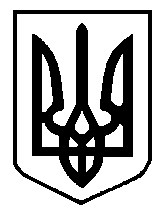 